26.09. – 23.10.2022 г. В школе прошёл  Урок цифры по теме:"Искусственный интеллект в стартанах "Все участники (24 чел.) получили сертификат.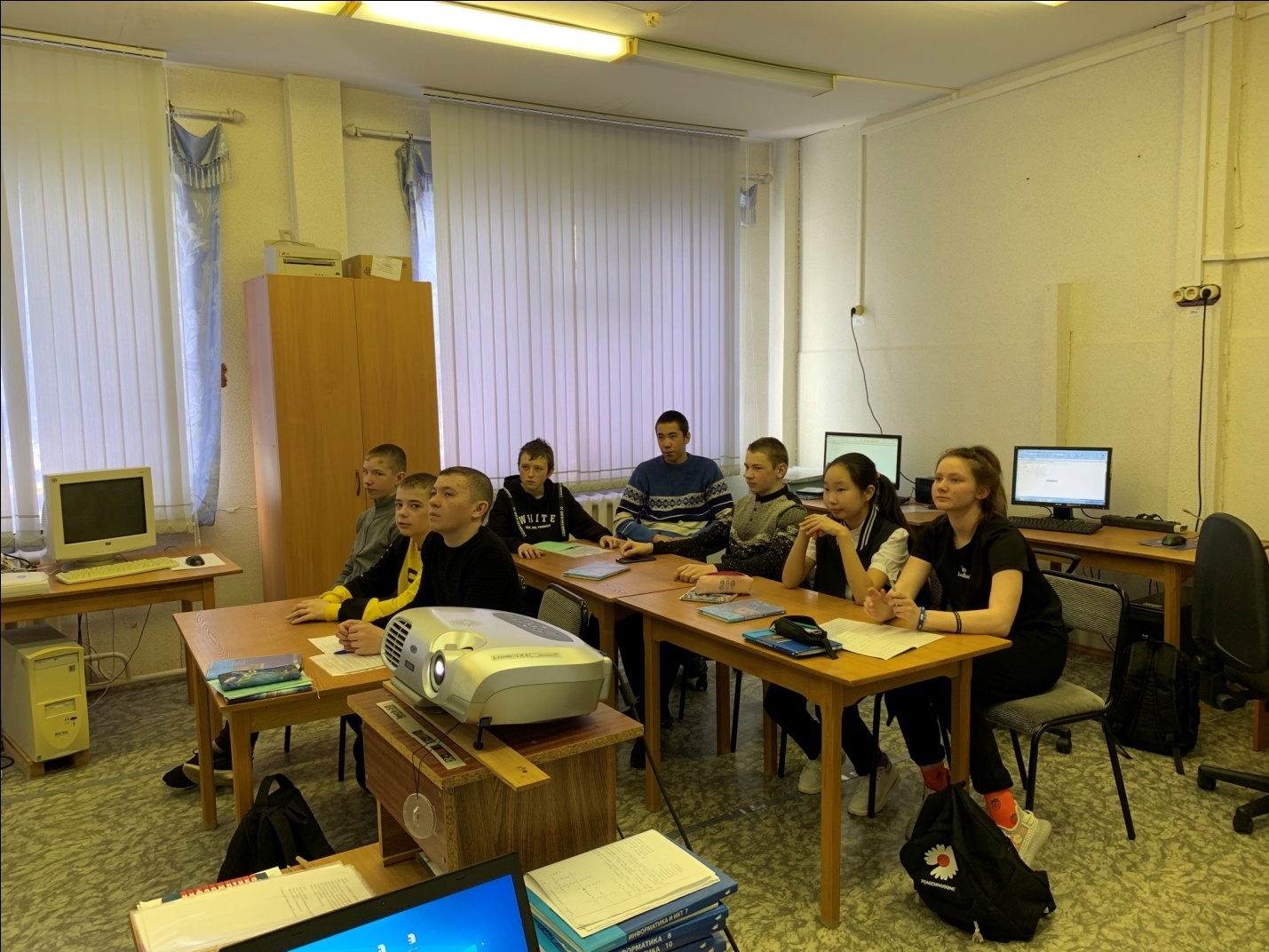 